From	Sylke BeckerPhone	+49 69 756081-33Email	s.becker@vdw.deTechnological highlights at GrindingHub 2022: 
Focus on automation and digitalizationTechnical Report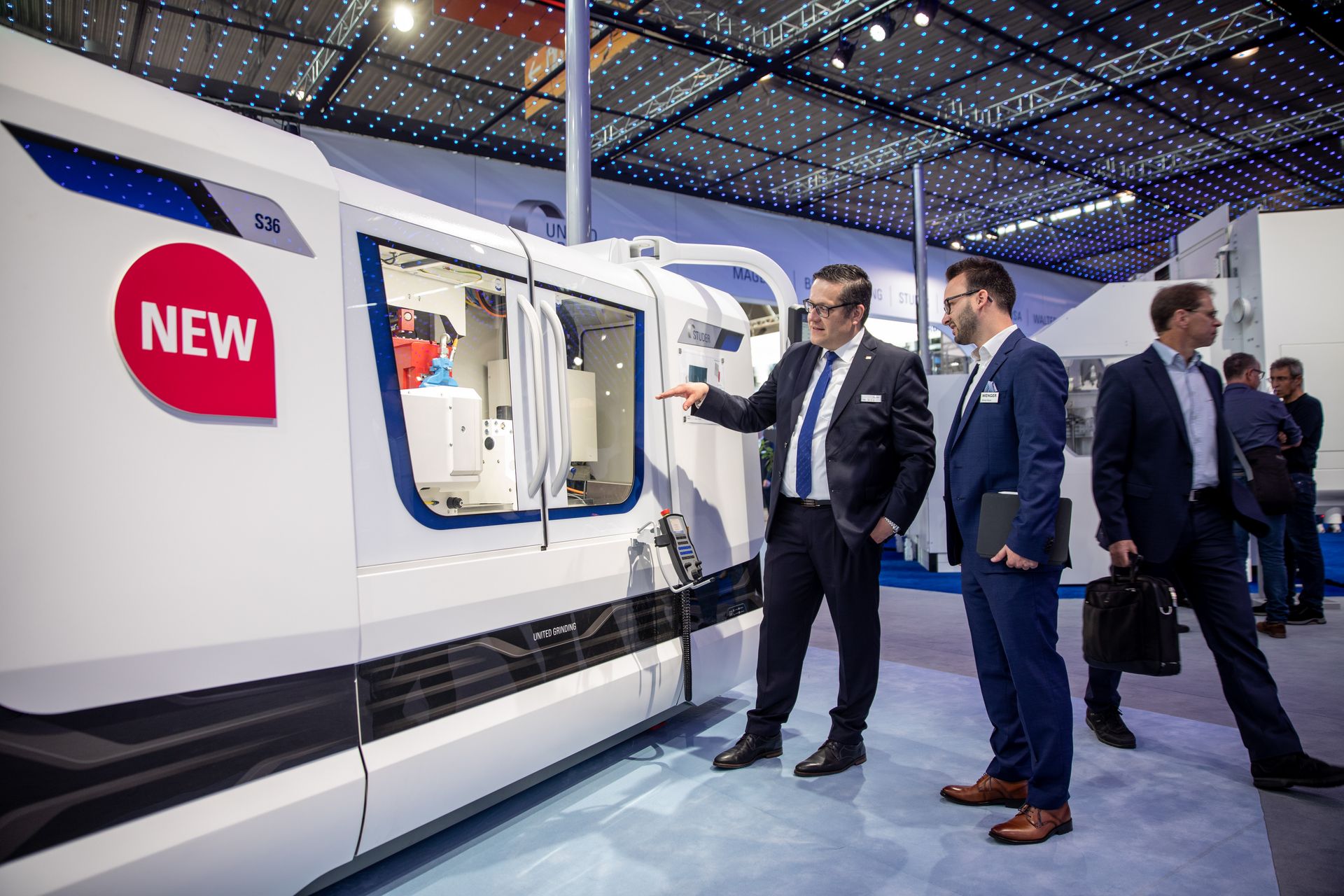 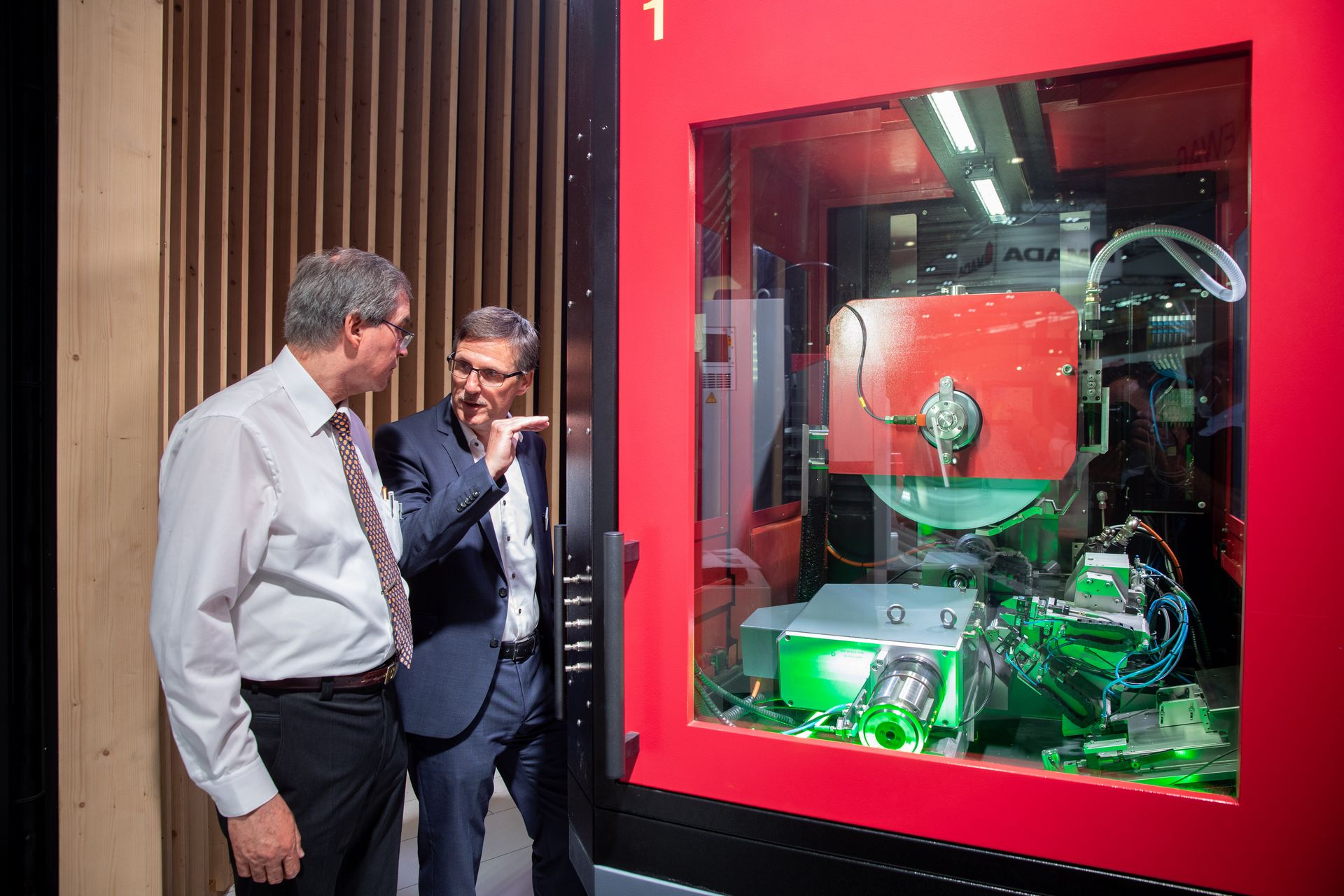 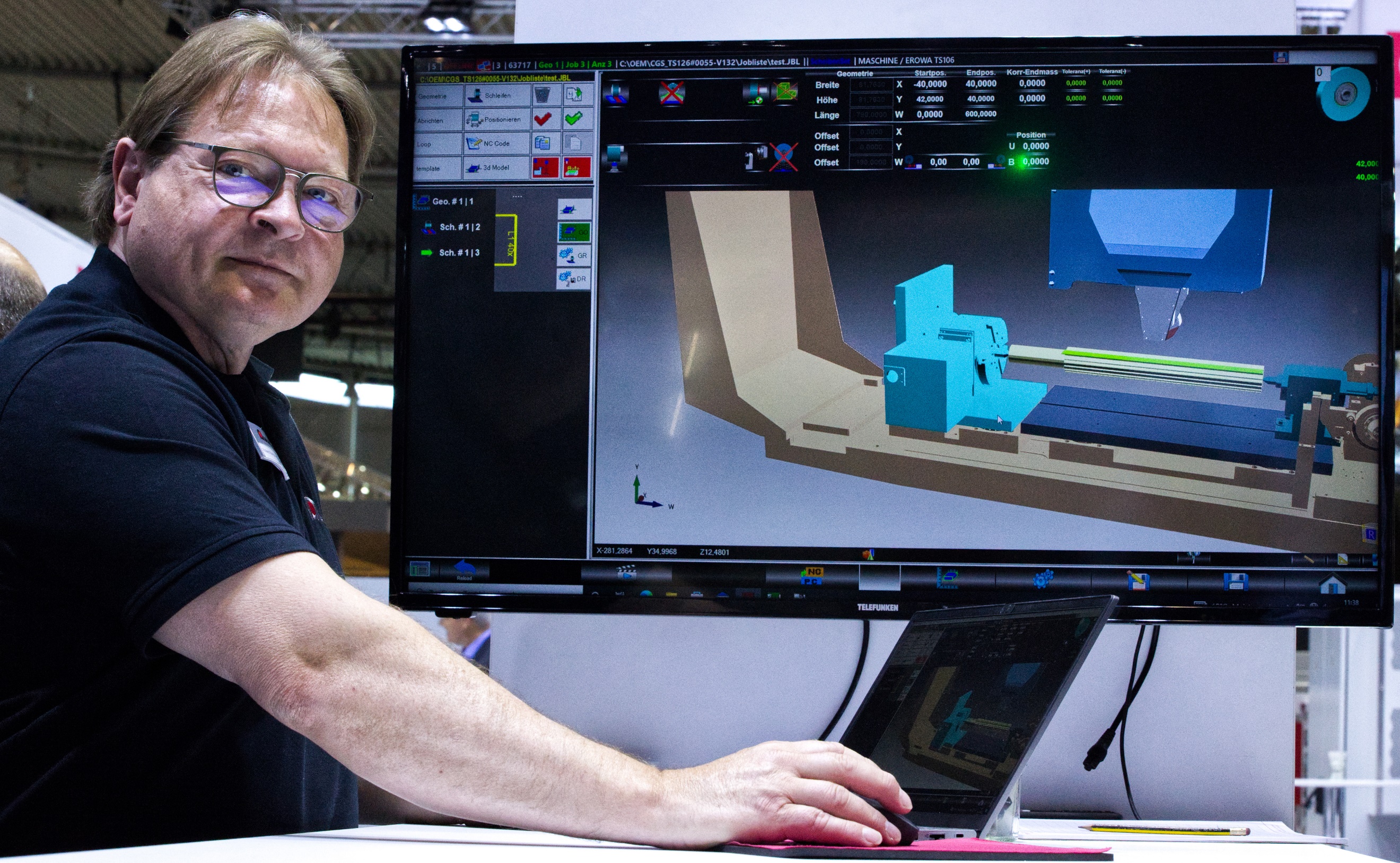 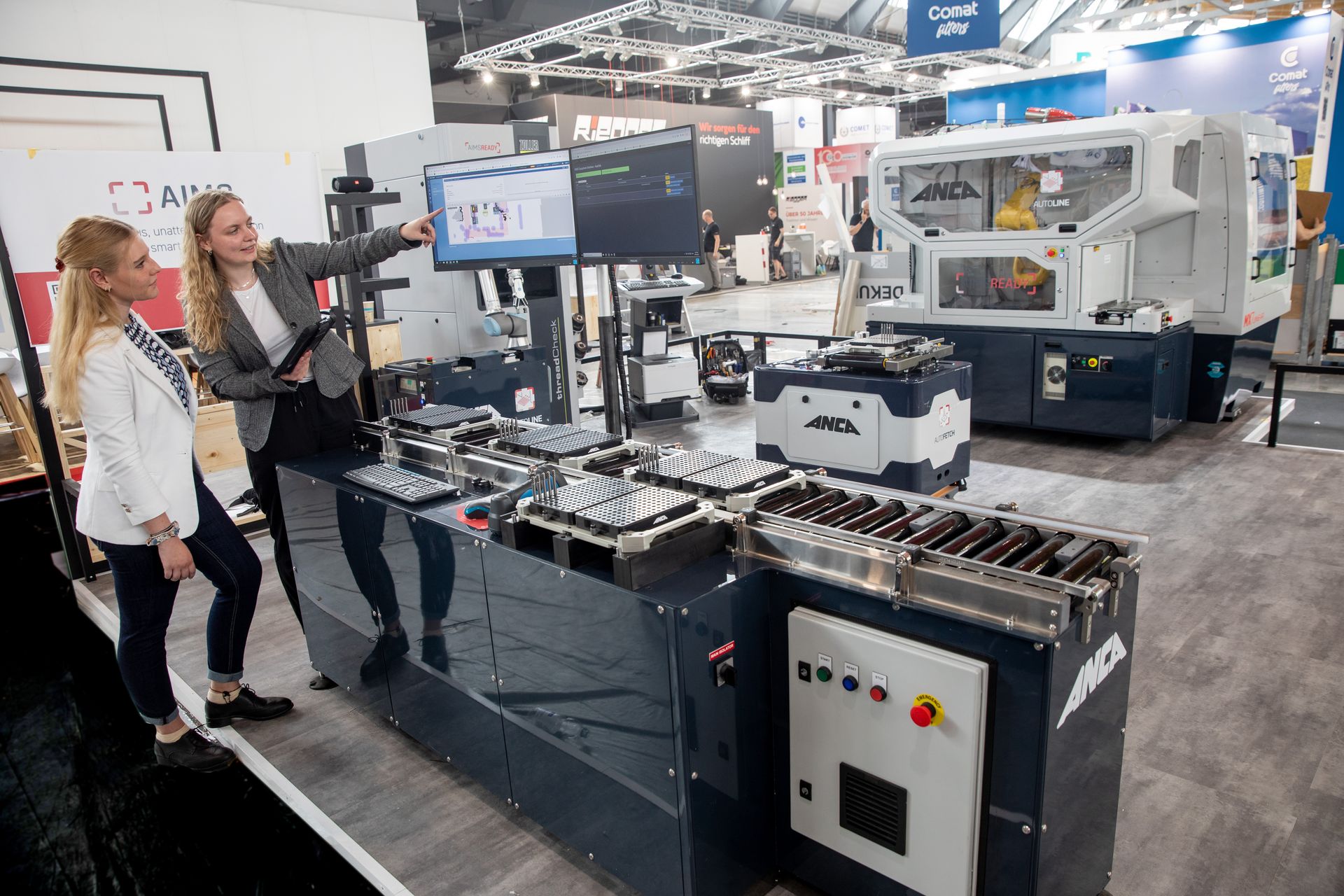 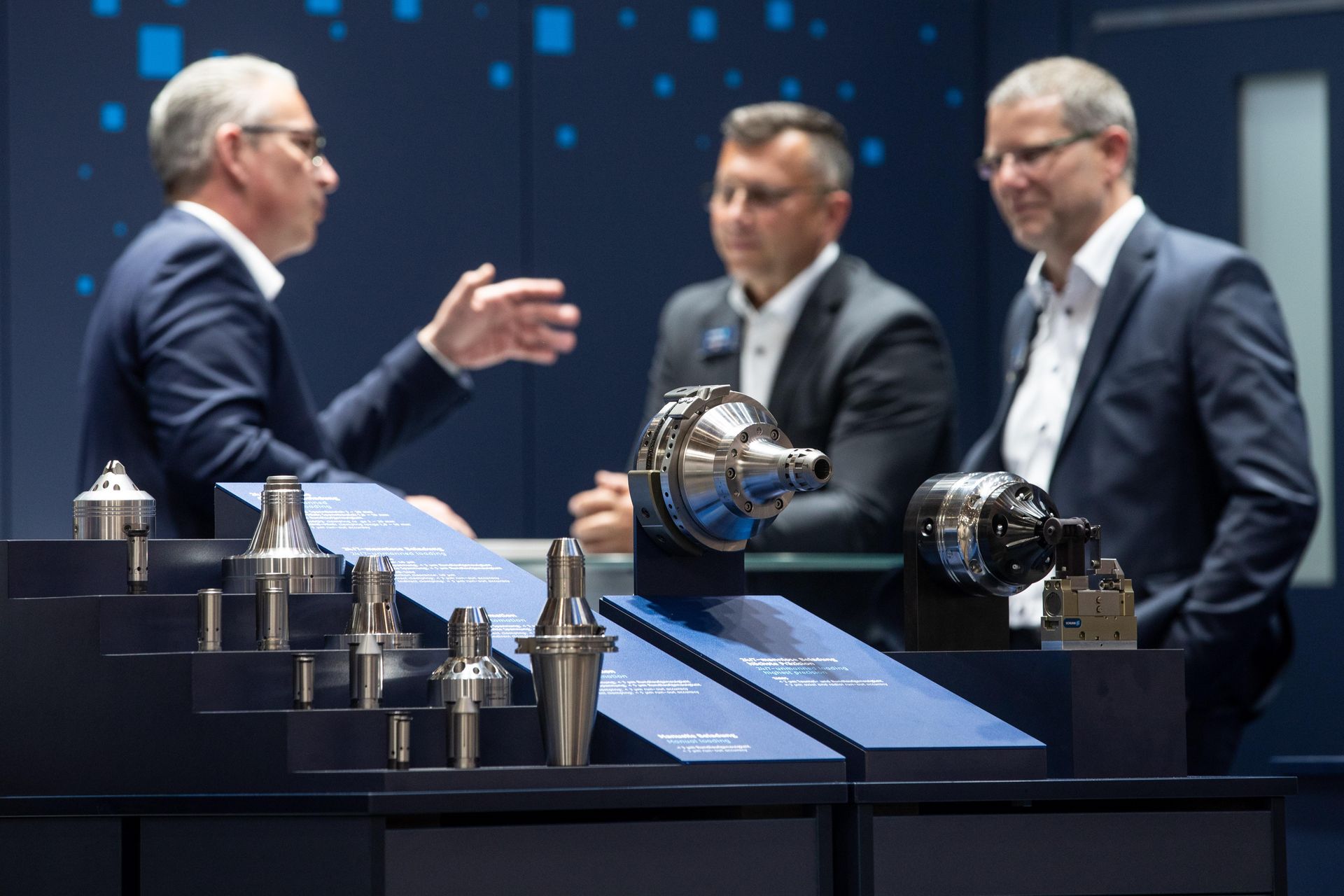 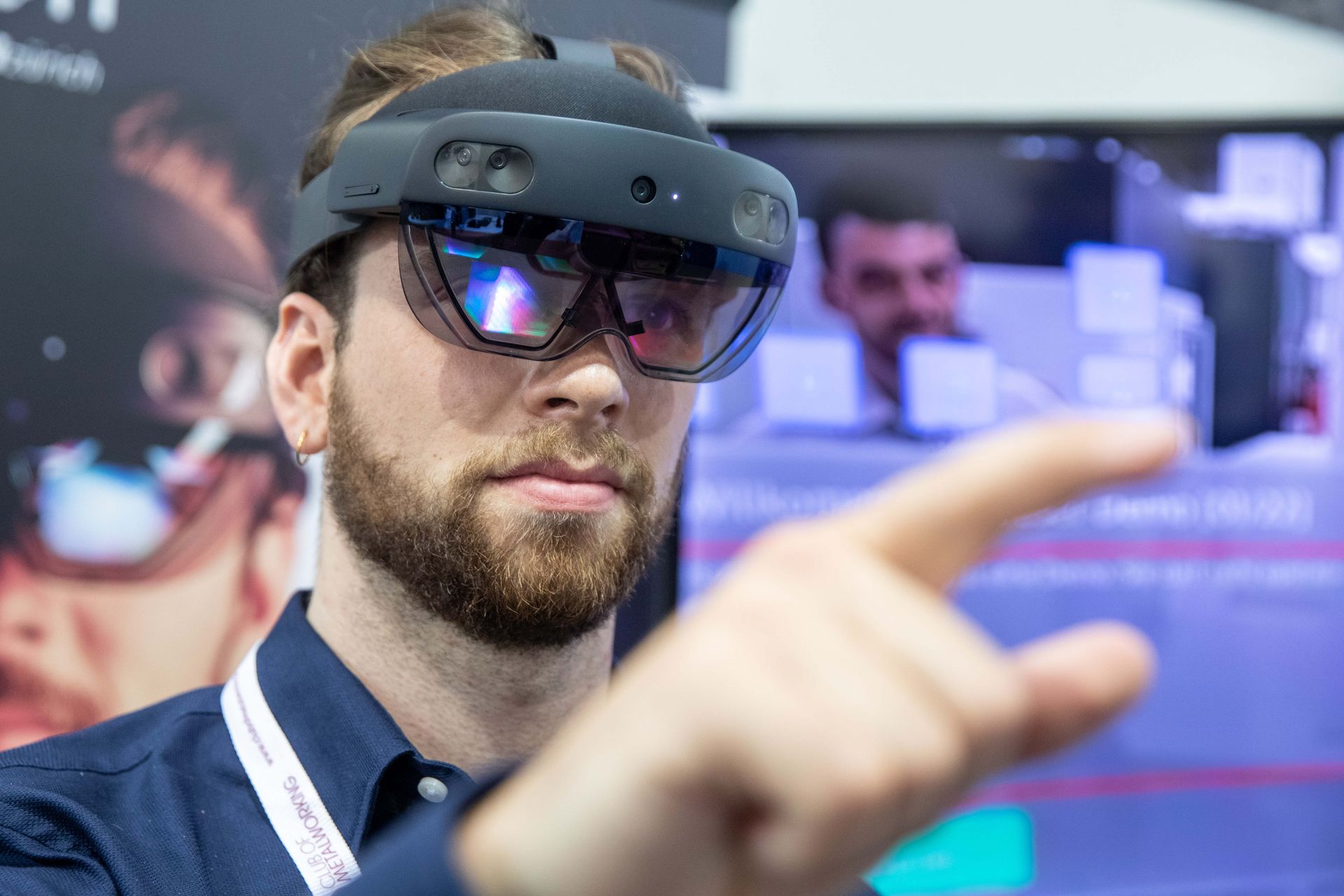 GrindingHub copy and pictures can be found in the Press Section:www.grindinghub.de/journalisten/pressematerial/www.vdw.de/en/press/press-releases/You can also visit the GrindingHub on our social media channels: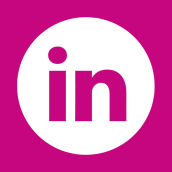 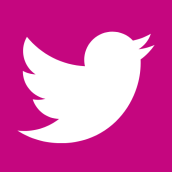 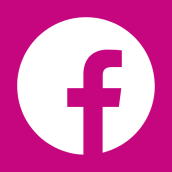 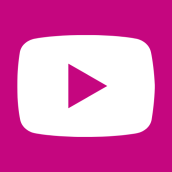 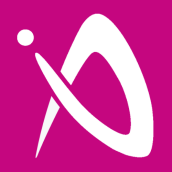 